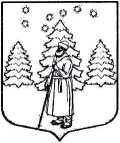 АДМИНИСТРАЦИЯ СУСАНИНСКОГО СЕЛЬСКОГО ПОСЕЛЕНИЯ
ГАТЧИНСКОГО МУНИЦИПАЛЬНОГО РАЙОНА
ЛЕНИНГРАДСКОЙ ОБЛАСТИ22.02.2022                                                                                                                             №37О внесении изменений в постановление администрации Сусанинского сельского поселения от 29.05.2018 г. № 248«Об утверждении перечня муниципального имущества,находящегося в собственности муниципального образования"Сусанинское сельское поселение" и свободного от прав третьих лиц (за исключением имущественных прав субъектов малого и среднего предпринимательства), предназначенного для предоставления во владение и (или)в пользование на долгосрочной основе субъектам малого и среднего предпринимательства и организациям, образующим инфраструктуру поддержки малого и среднего предпринимательстваВ с соответствии Федеральным законом от 06.10.2003 г.  № 131-ФЗ «Об общих принципах организации местного самоуправления в Российской Федерации», со статьей 18 Федерального закона от 24.07.2007 № 209- ФЗ «О развитии малого и среднего предпринимательства в Российской Федерации», руководствуясь Положением о порядке формирования, ведения и опубликования перечня муниципального имущества, находящегося в собственности муниципального образования "Сусанинское сельское поселение" и свободного от прав третьих лиц», утвержденного решением Совета депутатов муниципального образования "Сусанинское сельское поселение" от 19.02.2017 № 159, Уставом М О "Сусанинское сельское поселение" администрация Сусанинского сельского поселенияПОСТАНОВЛЯЕТ:Внести изменение в приложение постановления администрации Сусанинского сельского поселения от 29.05.2018 года № 248 «Об утверждении перечня муниципального имущества, находящегося в собственности муниципального образования "Сусанинское сельское поселение" и свободного от прав третьих лиц (за исключением имущественных прав субъектов малого и среднего предпринимательства), предназначенного для предоставления во владение и (или)в пользование на долгосрочной основе субъектам малого и среднего предпринимательства и организациям, образующим инфраструктуру поддержки малого и среднего предпринимательства», а именно включить в перечень муниципального имущества, находящегося в собственности муниципального образования "Сусанинское сельское поселение" и свободного от прав третьих лиц (за исключением имущественных прав субъектов малого и среднего предпринимательства), предназначенного для предоставления во владение и (или)в пользование на долгосрочной основе субъектам малого и среднего предпринимательства и организациям, образующим инфраструктуру поддержки малого и среднего предпринимательства два металлических стула со спинкой: длина 35; ширина 42; высота 84 (из них высота спинки 39), сидения и спинка из кожзаменителя (состояние хорошие), расположенные по адресу: Ленинградская область, Гатчинский район, п. Сусанино, Петровский проспект, д. 20.2. Настоящее постановление вступает в силу с момента его официального опубликования в сетевом издании «Гатчинская правда.ру» и подлежит размещению на официальном сайте администрации Сусанинского сельского поселения в сети Интернет.3. Контроль за исполнением настоящего постановления оставляю за собой.Глава администрацииСусанинского сельского поселения                                                            К.С. Морин